 Organisme de la formation continue : AFTRAL, abonnement aux enseignants
Banque d’informationLogiciels :Entrepôt :  du Super U à Lumina Sophie 
Kourou Réunions d’équipe pour les PFMPDomaines decompétences communesBaccalauréatGestion-AdministrationBaccalauréatTransportBaccalauréatLogistiqueGÉRER DES RELATIONS INTERPERSONNELLESPôle 2 - Gestion administrative des relations avec le personnel214	Apprécier la nature et le degré de confidentialité de l’information à destination du personnel222	Appliquer un programme d’accueilPôle 3 - Gestion administrative interne323	Traiter les appels entrants et sortants324	Créer et maintenir un espace collaboratif331	Installer un climat relationnel adapté à la demandePôle 4 - Gestion administrative des projets416	Organiser la communication entre les acteurs d’un projetG6 – Les relations avec les partenaires (en français et en langue étrangère)G6C1- Accueillir ou contacter l’interlocuteurG6C2- Identifier le besoin de l’interlocuteurG6C3 - Collecter des informationsG6C4 - Transmettre des informations               G6C5 - Formuler une réponse oraleG6C6 - Formuler oralement un besoinG6C7 - Rédiger des messages courantsG6C8 - Utiliser les technologies d’information et de communicationG6 – Les relations avec les partenaires (en français et en langue étrangère)G6C1 - Accueillir ou contacter l’interlocuteurG6C2 - Identifier le besoin de    l’interlocuteurG6C3 - Collecter des informationsG6C4 - Transmettre des informations               G6C5 - Formuler une réponse oraleG6C6 - Formuler oralement un besoinG6C7 - Rédiger des messages courantsG6C8 - Utiliser les technologies d’information et de communicationORGANISER ET PLANIFIER L’ACTIVITÉPôle 2 - Gestion administrative des relations avec le personnel212	Décompter et planifier le temps de travail213	Préparer et contrôler des déplacements221	Assurer des opérations administratives liées aux étapes d’un recrutement241	Organiser des élections et des consultations d’instances représentatives244	Mettre en œuvre des actions à destination du personnelPôle 3 - Gestion administrative interne321	Organiser la logistique administrative d’une réunion332	Veiller au caractère opérationnel et fonctionnel des espaces et des postes de travail333	Assurer le suivi des contrats et des abonnements341	Mettre à jour des agendas personnels et partagés342	Programmer et coordonner des activitésPôle 4 - Gestion administrative des projets415	Suivre le déroulement d’un projet417	Positionner une réunion dans le déroulement d’un projet418	Organiser la mobilisation des moyens matériels nécessaires à un projetG1 - L’organisation d’une opération de transport G1C1 – Préparer l’opération de transportG1C1.1 – Identifier le besoin du donneur d’ordreG1C1.2 – Sélectionner le/les moyen/s de transportG1C1.3 – Définir un prixG1C1.4 – Elaborer le plan de transportG1C2 – Recourir à la sous-traitanceG1C2.1 – Identifier les prestations à sous-traiterG1C2.2 – Sélectionner un sous-traitantG1C2.3 – Transmettre les instructionsG3 – L’organisation des flux entrants et sortantsG3C1 – Préparer la réception des marchandisesG3C1.1 – Ordonner les réceptionsG3C1.2 – Planifier l’occupation de la zone de réceptionG3C1.3 – Evaluer les besoins en matérielG3C1.4 – Participer à la prévision des moyens humainsG3C3 – Organiser la préparation et l’expédition des commandesG3C3.1 – Hiérarchiser les préparations à réaliserG3C3.2 – Evaluer les besoins en matérielG3C3.3 – Participer à la prévision des moyens humainsG3C3.4 – Prendre contact avec le transporteurG4- Le suivi et l’optimisation du stockageG4C2 – Contrôler les stocks G4C2.2 – Préparer l’inventaireG4C4 – Valoriser les déchetsG4C4.1 – Organiser la collecte des déchetsG4C4.2 – Préparer l’expédition des déchetsMETTRE EN ŒUVRE ET CONTROLER LES PROCESSUS ADMINISTRATIFSPôle 1 - Gestion administrative des relations externes111	Actualiser une base de données fournisseurs 115	Assurer des règlements à des fournisseurs121	Assurer le suivi administratif d’opérations de prospection122	Actualiser une base de données clients123	Assurer le traitement de devis et de commandes 125	Suivre des règlements clients131	Contrôler des opérations de trésorerie132	Sélectionner des éléments nécessaires à l’élaboration de déclarations fiscales133	Prendre en charge des formalités administratives liées à l’activitéPôle 2 - Gestion administrative des relations avec le personnel223	Le suivi administratif des carrières224	Assurer des opérations administratives liées à la formation du personnel231	Renseigner et contrôler la vraisemblance des états préparatoires aux bulletins de salaire232	Renseigner des états préparatoires aux déclarations socialesPôle 3 - Gestion administrative interne311	Exploiter la veille et mobiliser des techniques de recherche312	Mobiliser des techniques de production et de structuration du document313	Organiser les informations pour les rendre disponibles aux utilisateurs322	Traiter le courrier entrant ou sortantPôle 4 - Gestion administrative des projets411	Réaliser un descriptif de projet à partir d’éléments composites, adapté à différents acteurs412	Constituer une base documentaire413	Chiffrer et présenter des données budgétaires414	Assurer les formalités liées à un projet421	Valoriser des éléments nécessaires à l’évaluation d’un projet423	Mettre en œuvre des opérations de clôtureG2 – L’exécution d’une opération de transportG2C1 – Réaliser une opération de transportG2C1.1 – Ouvrir et renseigner le dossier transportG2C1.2 – Préparer les documents de transportG2C1.3 – Transmettre les instructions nécessaires à l’opération de transportG3 – Le suivi d’une opération de transportG3C1 – Contrôler la réalisation de l’opération de transportG3C1.1 – S’assurer de la réalisation de l’opération de transportG3C1.2 – Collecter et contrôler les documents de retourG3C3 – Clôturer le dossier transportG3C3.1 – Mettre à jour le dossier transportG3C3.2 – Transmettre les documents nécessaires à la facturationG3C3.3 – Archiver le dossier transportG5 – Le dédouanement des marchandisesG5C1 – Préparer un dossier de dédouanement G5C1.1 – Prendre en compte la demande du clientG5C1.2 – Contrôler les documents nécessaires au dédouanementG5C3 – Clôturer un dossier de dédouanementG5C3.1 – Transmettre les documentsG5C3.2 – Transmettre les informations nécessaires à la facturationG5C3.3 – Archiver le dossier de dédouanementG3 – L’organisation des flux entrants et sortantsG3C4 – Suivre les expéditionsG3C4 .1 – Signaler les anomaliesG3C4.2 – Transmettre ou archiver les documentsG4 – Le suivi et l’optimisation du stockageG4C3 – Gérer des supports de charge consignésG4C3.2 – Enregistrer les mouvementsG4C3.3 – Suivre les retoursG4C4 – Valoriser les déchetsG5C4.3 – Assurer la traçabilité des déchets spéciauxG5C4.4 – Appliquer les règles de gestion des déchetsTRAITER LES FLUX PHYSIQUES EN RELATION AVEC LES DONNEES DE GESTIONPôle 1 - Gestion administrative des relations externes112	Passer commande à des fournisseurs113	Suivre le processus commande-livraison-facturation114	Apprécier les stocks en quantité, en valeur et en qualité124	Assurer le traitement administratif des livraisons et la facturation Pôle 3 - Gestion administrative interne335	Anticiper les flux et le niveau d’un stockG2 – L’exécution d’une opération de transportG2C2 – Traiter des flux de marchandisesG3C2.1 – Traiter les flux entrantsG3C2.2 – Traiter les flux sortantsG5 – Le dédouanement des marchandisesG5C2 – Traiter une opération douanièreG5C2.1 – Compléter et/ou éditer les documents nécessairesG5C2.2 – Saisir les éléments déclaratifsG5C2.3 – Contrôler les éléments saisisG5C2.4 – Contrôler les différentes valeursG5C2.5 – Assurer le suivi de la déclarationG1 – La réception et le transfert des marchandisesG1C1 – Recevoir des marchandisesG1C1.1 – Accueillir le conducteurG1C1.2 – Vérifier la conformité de la livraisonG1C1.3 – Réaliser les opérations de déchargementG1C1.4 – Contrôler physiquement la livraisonG1C1.5 – Accepter ou refuser la marchandiseG1C1.6 – Saisir les informations nécessairesG1C1.7 - Remettre la zone de réception en étatG1C2 – Transférer des marchandisesG1C2.1 – Préparer ou reconditionner les marchandisesG1C2.2 – Identifier les adresses de mise à dispositionG1C2.3 – Préparer le matériel nécessaireG1C2.4 – Participer aux opérations de stockageG1C2.5 - Valider les informations relatives au stockageG2 – La préparation et l’expédition des marchandisesG2C1 – Préparer des commandesG2C1.1 – Suivre ou établir un circuit de préparationG2C1.2 – Affecter les zones de regroupement de commandesG2C1.3 – Prélever les produits demandésG2C1.4 - Constituer une unité de charge stable et équilibréeG2C1.5 – Déclencher le réapprovisionnementG2C1.6 – Réaliser un inventaireG2C1.7 – Signaler les anomalies de stockageG2C1.8 – Valider les informations relatives à la préparationG2C1.9 – Emballer, peser, étiqueter le/les unité/s de chargeG2C1.10 – Transférer la commande dans la zone de regroupementG2C2 – Expédier des marchandisesG2C2.1 – Accueillir les conducteurs(trices)G2C2.2 – Contrôler les expéditionsG2C2.3 – Editer les documents de transportG2C2.4 – Réaliser les opérations de chargementG2C2.5 – Remettre la zone d’expédition en étatG4 – Le suivi et l’optimisation du stockageG4C1 – Gérer des emplacementsG4C1.1 – Identifier la zone de stockageG4C1.2 – Prévoir le matériel nécessaireG4C1.3 – Affecter les marchandises aux zones de stockageG4C1.4 – Participer à l’implantation des structures de stockageG4C1.5 – Participer à la modification de l’implantation des stocksG4C2 – Contrôler les stocks G4C2.1 – RéapprovisionnerG4C2.3 – Analyser et corriger les écartsG4C3 – Gérer des supports de charge consignésG4C3.1 – Evaluer les besoinsG5 – La conduite en sécurité des chariots automoteurs de manutention à conducteur porté catégories 1, 3 et 5G5C1 – Choisir un chariotG5C2 – Conduire un chariotG5C2.1 – Procédure aux vérifications obligatoiresG5C2.2 – Prendre en charge le chariotG5C2.3 – Circuler avec un chariotG5C2.4 – Arrêter le chariotG5C2.5 – Signaler les anomalies et les difficultés éventuellesG5C2.6 – Procéder à la maintenance de premier niveauG5C3 – Prendre et lever une chargeASSURER LE RESPECT DE LA REGLEMENTATION, DES NORMES ET TRAITER DES DYSFONCTIONNEMENTSPôle 1 - Gestion administrative des relations externes134	S’adapter à un contexte métier spécifiquePôle 2 - Gestion administrative des relations avec le personnel211	Actualiser des dossiers de personnel dans le respect de la législation du travail233	Mettre à jour un état budgétaire et signaler les écarts242	Mettre à jour des indicateurs sociaux243	Produire des supports associés aux procédures santé – sécuritéPôle 3 - Gestion administrative interne334	Mettre à jour un état budgétaire et signaler les écartsPôle 4 - Gestion administrative des projets419	Respecter une procédure de traitement des dysfonctionnements422	Proposer des mesures correctives d’ordre administratifG3 – Le suivi d’une opération de transportG3C2 – Traiter les dysfonctionnements et les réclamationsG3C2.1 – Identifier les dysfonctionnementsG3C2.2 – Traiter les dysfonctionnementsG3C2.3 – Vérifier la validité de la réclamationG3C2.4 – Préparer les éléments nécessaires au traitement de la réclamationG3C2.5 – Transmettre les pièces au(x) service(s) concerné(sG4 – Le respect des procedures qualité; sécurité, sûreté et des contraintes environnementalesG4C1 – Mettre en œuvre les procédures de sûreté, de sécurité et de qualitéG4C2 – Repérer les contraintes environnementales)G3 – L’organisation des flux entrants et sortantsG3C2 – Participer aux traitements des litigesG3C2.1 – Relever les anomalies et avariesG3C2.2 – Préparer le dossier litigeG3C2.3 – Participer au suivi des dossiers litiges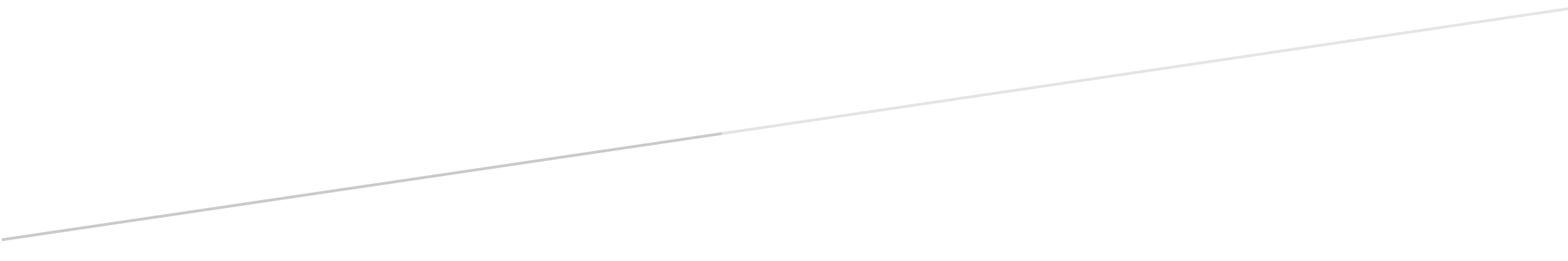 